Name: __________________________			         	                             		     Date: ___________Spiral Review Quarter 2 Week 4				  Calculator Inactive                                    Period: _________Weekly Warm-Up’s1. Jeremiah can run 7 miles in 59.5 minutes. At this rate, how fast can he run one mile?  Write your answer in minutes and seconds, not as a decimal.2.  Find y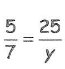 3.  What is the solution to the inequality −3x − 42 > 3?4.  On Monday, Angie made 9 out of the 15 basketball shots she attempted. At this rate, how many shots will Angie make on Tuesday, if she attempts 25 basketball shots? 5.  Simplify:-4(x - 2) – ½(-4x – 6)6.  Amanda’s school has a total of 462 seventh grade students. There are 3 technology classes, each with 22 seventh grade students. What is the ratio of seventh grade students taking a technology class to all seventh grade students?7.  Which expression is NOT equivalent to ½(8p – 14) – 10p? 4p – 7 – 10p -7 + (-6p)4p – 7 – 5p-6p – 78.  Evaluate the expression if a = -2, b = 6, and c = -5ac + b9.   Which choice is a graph of the solution set for 12 – x < 8?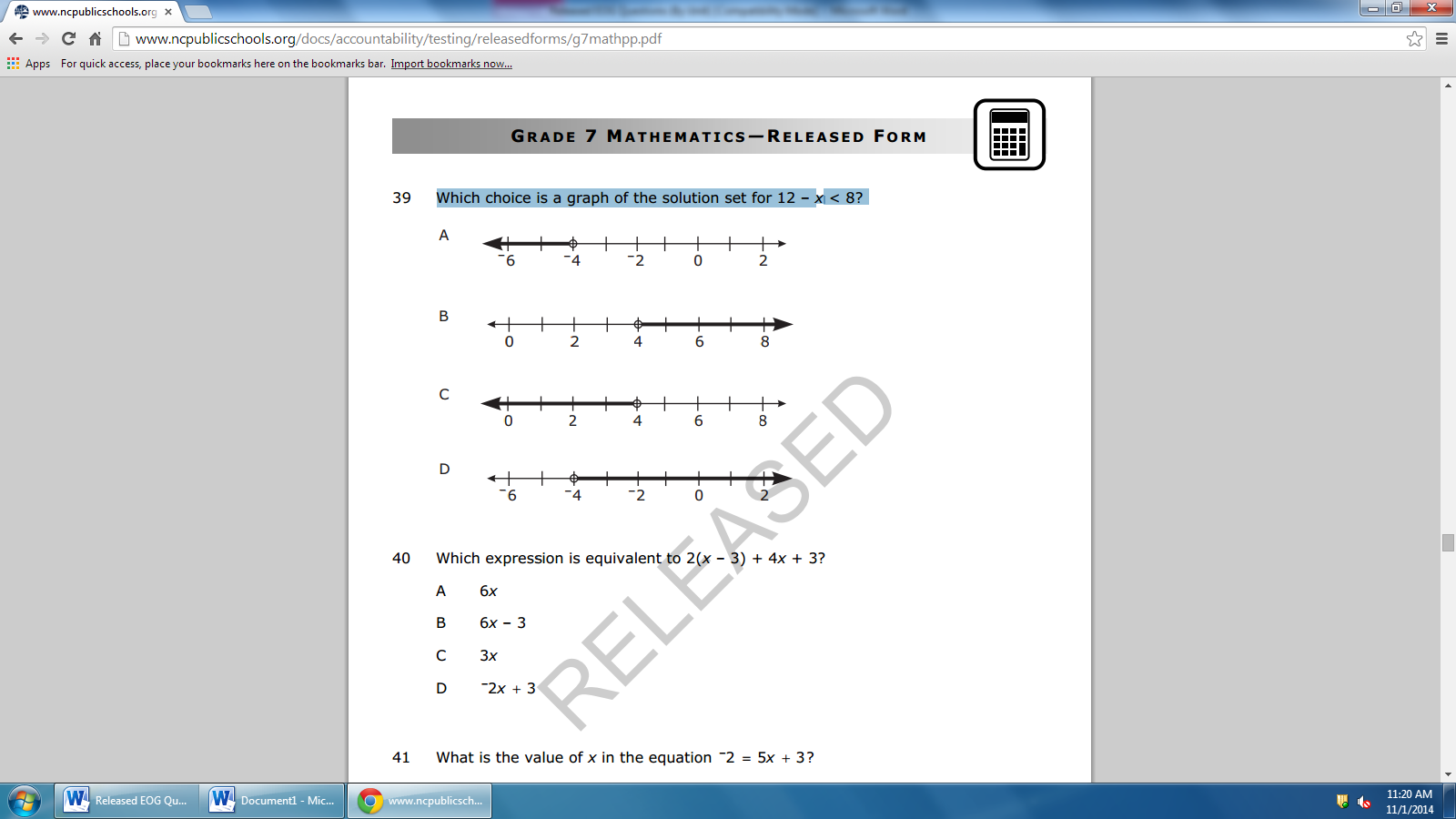 10.  Suppose that a dog can run 75 feet in 5 seconds. A cat can run 66 feet in 4 seconds. Which can run faster and by how much?MondayTuesdayWednesdayThursdayFridayImportant Information